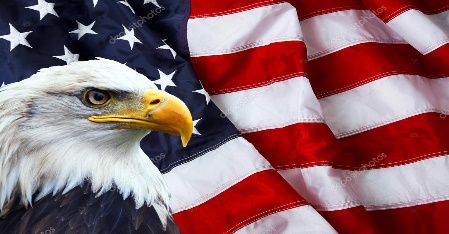 Commissioners Voting Precincts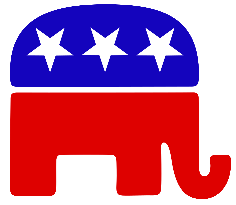 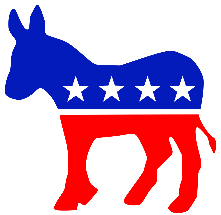 	           REPUBLICAN PARTY				           DEMOCRATIC PARTY                                  CHAIR:                                                                                             CHAIR:                            Roberta Dobie                                                                               Malissa TorresCOUNTY COMMISSIONER PCT 1 … RICHARD LEE                                                            Voting Pct.   2 … Lagarto                                                            Voting Pct.   4 … West George West                                                            Voting Pct. 12 … Anna RoseCOUNTY COMMISSIONER PCT 2 … RANDY KOPPLIN                                                           Voting Pct.   5 … Oakville                                                            Voting Pct.   6 … Ray Point                                                            Voting Pct.   7 … Nell                                                            Voting Pct.   9 … East Three RiversCOUNTY COMMISSIONER PCT 3 … MITCHELL WILLIAMS                                                             Voting Pct.   1 … Argenta                                                            Voting Pct. 13 … Swinney Switch                                                            Voting Pct. 14 … S.W. George WestCOUNTY COMMISSIONER PCT 4 … LUCIO MORIN                                                           Voting Pct.   3 … East George West                                                           Voting Pct.   8 … Whitsett                                                           Voting Pct. 10 … West Three Rivers                                                           Voting Pct. 11 … Simmons